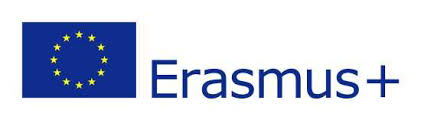 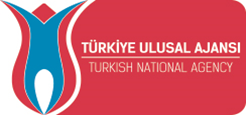 AKÜ ULUSLARARASI İLİŞKİLER UYGULAMA ve ARAŞTIRMA MERKEZİ MÜDÜRLÜĞÜERASMUS+ KA103 DERS VERME (DV) ve PERSONEL EĞİTİM ALMA (PE) HAREKETLİLİĞİ PUANLAMA FORMUYukarıda vermiş olduğum bilgilerin doğruluğunu beyan eder, hatalı veya eksik bilgi durumunda tüm sorumluluğu aldığımı bildirir, başvurumun iptalini kabul ederim.Başvuru SahibininAdı Soyadı:Tarih: İmza:KriterPuanPuanSizin PuanınızErasmus+ Programından Yararlanma Durumu*İlgili kriter kapsamında ilgili yıl puanıyla o yılda yaptığı hareketlilik sayısı (HS) çarpılır.Programdan (DV/PE) ilk kez veya 2014 yılı öncesi yararlanacağım veya yararlandım. (DV/PE)+10+10Erasmus+ Programından Yararlanma Durumu*İlgili kriter kapsamında ilgili yıl puanıyla o yılda yaptığı hareketlilik sayısı (HS) çarpılır.Mevcut yılda ya da bir yıl önce programdan yararlandım/yararlanmaya hak kazandım.-10 x HS*-10 x HS*Erasmus+ Programından Yararlanma Durumu*İlgili kriter kapsamında ilgili yıl puanıyla o yılda yaptığı hareketlilik sayısı (HS) çarpılır.İki yıl önce programdan yararlandım.-7-7Erasmus+ Programından Yararlanma Durumu*İlgili kriter kapsamında ilgili yıl puanıyla o yılda yaptığı hareketlilik sayısı (HS) çarpılır.Üç yıl önce programdan yararlandım.-5-5Erasmus+ Programından Yararlanma Durumu*İlgili kriter kapsamında ilgili yıl puanıyla o yılda yaptığı hareketlilik sayısı (HS) çarpılır.Dört yıl önce programdan yararlandım.-3-3Erasmus+ Programından Yararlanma Durumu*İlgili kriter kapsamında ilgili yıl puanıyla o yılda yaptığı hareketlilik sayısı (HS) çarpılır.Beş yıl önce programdan yararlandım.-1-12. Erasmus+ Koordinatörlüğü Görevi İlgili akademik yılda Erasmus+ Öğrenci Hareketliliği Gerçekleşen Birim Erasmus+ Koordinatörüyüm.+5+52. Erasmus+ Koordinatörlüğü Görevi İlgili akademik yılda Erasmus+ Öğrenci Hareketliliği Gerçekleşmeyen Birim Erasmus+ Koordinatörüyüm.+2+2Yabancı Dil Puanı YÖK tarafından geçerliği kabul edilen …………. yabancı dil sınavından ………….. puan aldım. (Belgesini başvuru formuna ekleyiniz.)%20%20Dezavantajlılara ÖncelikEngelli personelim. (Belgesini başvuru formuna ekleyiniz)+10+10Gazi ve Şehitlik DurumuGazi personel; şehit ve gazi eş ve çocuğu personelim. (Belgesini başvuru formuna ekleyiniz)+10+10Unvan ve Eğitim Alma Hareketliliğinde İdari Personelin ÖnceliklendirilmesiUnvanDVPEUnvan ve Eğitim Alma Hareketliliğinde İdari Personelin ÖnceliklendirilmesiProf. Dr. +5+0Unvan ve Eğitim Alma Hareketliliğinde İdari Personelin ÖnceliklendirilmesiDoç. Dr.+5+0Unvan ve Eğitim Alma Hareketliliğinde İdari Personelin ÖnceliklendirilmesiDr. Öğretim Üyesi.-, Dr+5+2Unvan ve Eğitim Alma Hareketliliğinde İdari Personelin ÖnceliklendirilmesiÖğr. Gör. (Ders Verebilen Kadroda Bulunan)+2+5Unvan ve Eğitim Alma Hareketliliğinde İdari Personelin ÖnceliklendirilmesiArş. Gör., Öğr. Gör. (Fiilen Derse Girmeyen) (Sadece PE’ne başvurabilir)-+5Unvan ve Eğitim Alma Hareketliliğinde İdari Personelin Önceliklendirilmesiİdari personel (Sadece PE’ne başvurabilir)-+5Yeni Anlaşmalar (Avrupa Hareketlilikleri Başvuruları için) Son bir yılda anlaşmamız bulunmayan bir yükseköğretim kurumuyla giden/gelen öğrenci hareketliliği içeren …….. anlaşma yaptım. (En fazla 3 anlaşmaya kadar puan alınabilir)+5 x Anlaşma Sayısı+5 x Anlaşma SayısıDers VermeBir önceki akademik yılda Erasmus+ kapsamında gelen öğrencilere İngilizce ders verdim veya staj faaliyetine gelen öğrenciye danışmanlık yaptım. (Ders/Öğrenci sayısı fark etmeksizin)+5+5VazgeçmeKanunda belirtilen mücbir sebepler haricinde hareketlilikten vazgeçtim.-10-10TOPLAM PUAN TOPLAM PUAN 